Chapter 4, Lesson 3 Activity Sheet Answers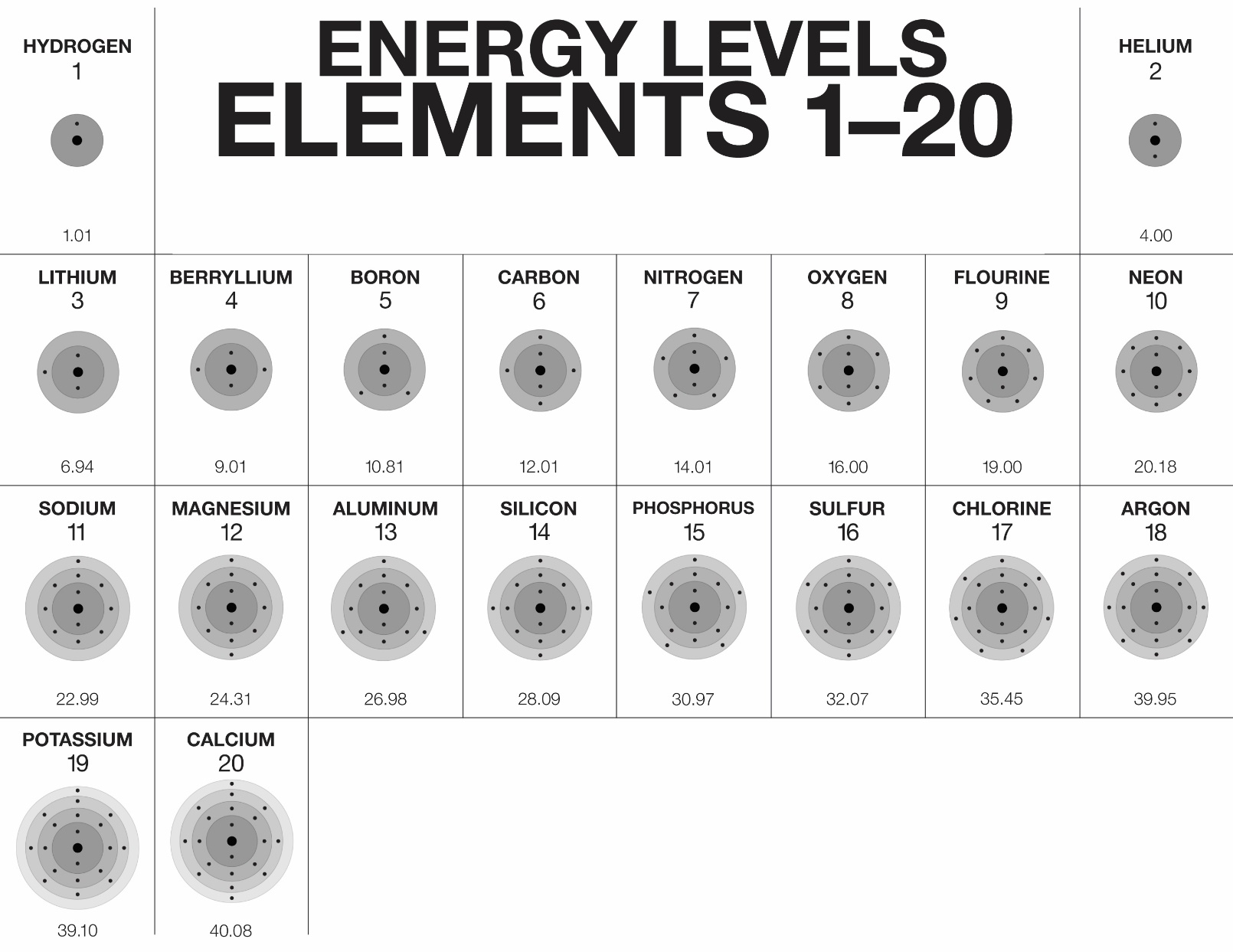 